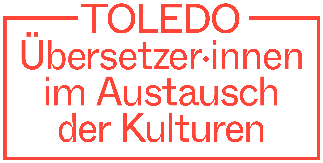 TOLEDO-Mobilitätsfonds 2023BewerbungsformularDer TOLEDO-Mobilitätsfonds wird 2023 in veränderter Form aufgelegt: es werden Residenzstipendien für Arbeitsaufenthalte im Literarischen Colloquium Berlin ausgeschrieben, die entweder verbunden sind mit der Teilnahme am Internationalen Übersetzertreffen (IÜT) im April 2023 oder dem JUNIVERS-Treffen für Lyrikübersetzer·innen im Juni 2023. Hiermit bewerbe ich mich für ein Residenzstipendium im Literarischen Colloquium Berlin (bitte ankreuzen): vom 17. April bis 15. Mai 2023 (inkl. Teilnahme am IÜT vom 23. bis 29.04.23) vom 1. bis 29. Juni 2023 (inkl. Teilnahme an JUNIVERS vom 05. bis 12.06.23)Ich möchte auch am IÜT / an JUNIVERS teilnehmen, wenn ich nicht für das Mobilitätsstipendium ausgewählt werde:	 ja		 neinBitte den ausgefüllten Bewerbungsbogen bis 15. Dezember 2022 senden an toledo@uebersetzerfonds.deVeröffentlichte literarischen Übersetzungen (bis zu 10 Titel):An welcher Übersetzung wollen Sie während Ihres Arbeitsaufenthalts im LCB arbeiten? Bitte beschreiben Sie das Übersetzungsprojekt kurz. Mit Angaben zum Verlag, der die Übersetzung publizieren wird, zum Abgabetermin und geplantem Publikationstermin.Motivation für die Teilnahme am Internationalen Übersetzertreffen (inkl. Leipziger Buchmesse) bzw. an JUNIVERS (inkl. Poesiefestival Berlin)? Weitere Pläne in Berlin? Teilnahme an Übersetzertreffen / ViceVersa-Werkstätten / Aufenthalte in Übersetzerhäusern in den letzten 5 Jahren: